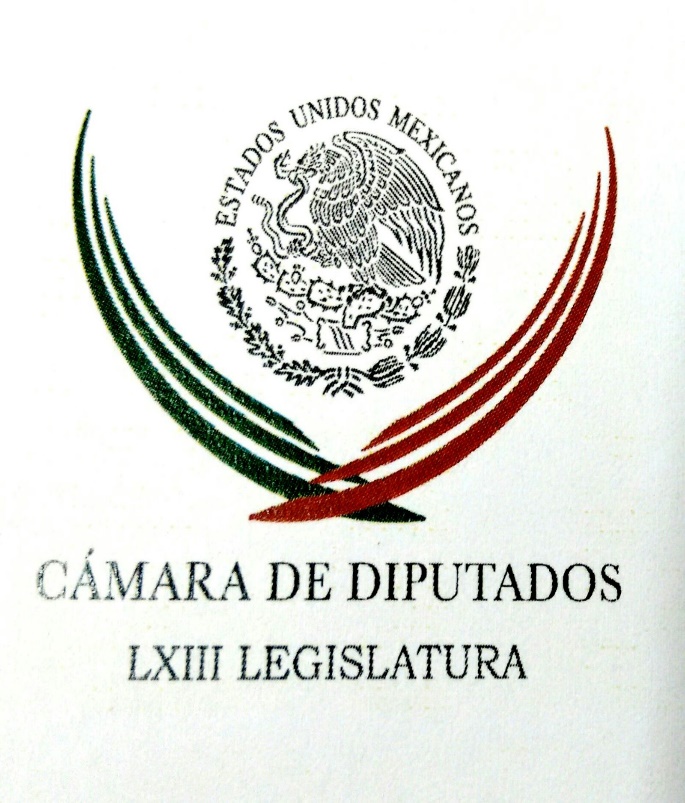 Carpeta InformativaPrimer CorteResumen: Afirma senadora que el PRI se recuperará de la derrota sufrida el 1 de julioAMLO integra equipos para trabajar en plan de GobiernoYa se estudia la licitación del Nuevo Aeropuerto: RomoLista, IP para apoyar al gobierno de López ObradorJoaquín López-Dóriga. Jornada electoral del domingoTrump planteó invadir Venezuela, según funcionarios04 de julio de 2018INFORMACIÓN GENERALTEMA(S): Información GeneralFECHA: 04/07/18HORA: 07:45NOTICIERO: SDP NoticiasEMISIÓN: Primer CorteESTACIÓN: OnlineGRUPO: TelevisaAfirma senadora que el PRI se recuperará de la derrota sufrida el 1 de julioLa senadora Diva Gastélum aseguró este martes que el Partido Revolucionario Institucional (PRI) no está “en vías de extinción” pese a los malos resultados obtenidos el pasado 1 de julio, que los enviaron del primer al tercer lugar en el Congreso de la Unión.En entrevista para el diario Excélsior, la legisladora señaló que su partido deberá iniciar un periodo de reflexión para detectar los “grandes errores” cometidos en este proceso electoral, pero no cambiarán “su plataforma ni ideales, sino la forma en cómo interactúan con la sociedad”.Además, recordó queda han pasado por momentos álgidos en el pasado y han sabido recuperarse, como a inicios de siglo cuando perdieron la Presidencia. “En el 2000 nadie daba un peso por nosotros, vaciaron las oficinas del partido y en el 2003 estábamos ya siendo mayoría en la Cámara, y luego en el 2006 otra vez, en el 2009 y en el 2012. Somos un partido que tenemos que revisar dónde están los grandes errores y por qué la gente en masivo votó por una opción como la de López Obrador”.Finalmente, adelantó que el Tricolor será una oposición férrea a la administración de López Obrador pero “no le pondrán el pie”, por el bien del país. “No vamos a ser un obstáculo, al contrario, vamos a ser un puente para tender los lazos ante la ciudadanía y ver que a este país le siga yendo bien, como nos está yendo”. ys/m.TEMA(S): Información GeneralFECHA: 04/07/18HORA: 00:00NOTICIERO: MVS NoticiasEMISIÓN: Primer CorteESTACIÓN: OnlineGRUPO: MVSAMLO integra equipos para trabajar en plan de GobiernoLuego de más de tres horas de trabajo, Andrés Manuel López Obrador detalló que el gobierno del próximo sexenio ya integró sus equipos para empezar a trabajar en el plan de gobierno, "no perder tiempo y cumplirle a la gente".El nuevo gobierno se reunirá viernes y sábado; luego, se harán cada 15 días para ir definiendo las listas de prioridades: acabar con la corrupción, hacer un gobierno austero, sobrio, sin lujos y sin privilegios.Liberar los fondos para el desarrollo, rescatar al campo, impulsar actividades productivas, crear empleos, el bienestar de la gente, apoyar a las comunidades indígenas y apoyar a los pobres.En este plan general invitamos a todos, esta reunión solo tiene que ver con el gobierno.Sobre las impugnaciones en Puebla, esperaremos a que terminen todo el proceso de calificación del proceso electoral.“Yo voy a tener una reunión con gobernadores, cámaras de diputados y senadores; hoy se integraron los equipos, y van a funcionar cuatro gabinetes: el de gobierno, relaciones exteriores y seguridad; el de hacienda y desarrollo económico; desarrollo social y obras públicas y energía. Estos se van a hacer cargo de la operación del gobierno.Alfonso Durazo está coordinando todo lo de seguridad y está ayudando Alejandro Hertz Manero y están ayudando defensores de derechos humanos. Es un buen equipo, finalizó. ys/m.TEMA(S): Información GeneralFECHA: 04/07/18HORA: 07:07NOTICIERO: SDP NoticiasEMISIÓN: Primer CorteESTACIÓN: OnlineGRUPO: TelevisaYa se estudia la licitación del Nuevo Aeropuerto: RomoUno de los temas que más inquietud ha generado en las esferas político y empresarial sin duda es la construcción del Nuevo Aeropuerto Internacional de Ciudad de México (NAICM).Al respecto, Alfonso Romo Garza, próximo jefe de gabinete presidencial, afirmó que el equipo de Andrés Manuel López Obrador ya estudia cómo se licitará la obra y, de acuerdo con La Jornada, además subrayó que aun sin asumir el nuevo gobierno, ya hay confianza de los mercados financieros.Si no se registró una crisis financiera antes de la elección, tampoco ahora que López Obrador ganó, dijo al respecto.Romo fue entrevistado antes de la reunión de este martes entre el candidato de la coalición “Juntos haremos historia” y su primer círculo de colaboradores.Al informar que habrá una nueva reunión con el Consejo Coordinador Empresarial (CCE) en Polanco, aseveró que ésta se dará en el contexto de que sus integrantes están muy receptivos y ansiosos por el encuentro.En dicho encuentro, adelantó, se presentará a los futuros secretarios del área económica, se abordarán “temas generales, como la macroeconomía, y principalmente se escucharán sus posturas, lo que sienten, sus preocupaciones, y empezar un diálogo constructivo para caminar juntos”.Cuestionado sobre si se va a licitar el aeropuerto, Romo afirmó que “no se abordará con el CCE, pero sí estamos contemplando una licitación. Vamos a analizar la situación y ver qué es lo más adecuado para México”. ys/m.TEMA(S): Información GeneralFECHA: 04/07/2018HORA: 08:20NOTICIERO: El EconomistaEMISIÓN: Primer CorteESTACION: OnlineGRUPO: 0Precio de la gasolina sólo subirá en términos de la inflación: Carlos UrzúaCarlos Urzúa, nominado para encabezar la Secretaría de Hacienda y Crédito Público (SHCP) por el virtual ganador de las elecciones presidenciales, dijo que los contratos petroleros otorgados bajo la reforma energética se mantendrán en el nuevo Gobierno en caso de que una revisión no arroje irregularidades."Si esto se ve bien, adelante. Es un contrato que tenemos que respetar", dijo Urzúa al programa Despierta de la cadena Televisa.El presidente elegido, Andrés Manuel López Obrador logró una arrolladora victoria en los comicios del pasado 1 de julio. En su campaña, el político de 64 años prometió revisar contratos petroleros otorgados a empresas petroleras locales y extranjeras por sospechas de corrupción.Sin embargo, Urzúa y otros miembros del futuro gabinete han dicho que hasta ahora no han detectado irregularidades.El próximo secretario de Hacienda dijo que estima que en 2019 la economía mexicana se expanda un 2.5%, que el tipo de cambio promedio sea de alrededor de 19 pesos por dólar, así como un 4.0 a 5.0% para el nivel de la inflación, además estimó un precio para el barril de petróleo mexicano en 70 dólares.Aseguró que López Obrador, trabajará en redistribuir el presupuesto para cumplir con los compromisos de gasto que hizo durante la campaña. Recalcó que los mercados financieros ya habían descontado hace meses su triunfo y que después de noviembre próximo, podrán agilizar las negociaciones del Tratado de Libre Comercio de América del Norte (TLCAN).Respecto a la construcción del Nuevo Aeropuerto Internacional de la Ciudad de México, explicó que existen tres posibilidades “uno, que sea en Santa Lucía; dos, que la obra continúe y tres, que se concesione”.En el caso de los programas sociales existentes detalló que, no se eliminarán pero se redistribuirá el presupuesto, como en el caso de los apoyos al empleo temporal que actualmente hay tres distintos con el mismo objetivo. Dijo que AMLO está planteando una pensión universal y duplicada para el caso de los adultos mayores y para los jóvenes piensan traer empresas y tutores que apoyen y den empleo formal.En cuanto al precio de la gasolina, Urzúa dijo que no puede haber movimientos abruptos “estamos pensando en incrementar cada año conforme a la inflación”.Agregó que para el próximo presupuesto federal se tomará el modelo inicial de la presente administración, quitando y agregando programas, reduciendo el gasto de en nómina y eliminación de seguros médicos privados para funcionarios. Duración 00’’, nbsg/m. TEMAS (S): Información GeneralFECHA: 03//07/18HORA: 07:32 AMNOTICIERO: Excélsior EMISIÓN: Primer CorteESTACION: OnlineGRUPO: ImagenLista, IP para apoyar al gobierno de López ObradorEl director general del Consejo Consultivo Estratégico de Negociaciones Internacionales, Moisés Kalach, expresó que el sector empresarial está listo para trabajar con el presidente electo Andrés Manuel López Obrador y defender los intereses de México en las negociaciones del Tratado de Libre Comercio de América del Norte (TLCAN).El estratega del Cuarto de Junto, grupo que acompaña al gobierno mexicano en los cabildeos comerciales, consideró deseable que el equipo de transición se sume a las siguientes reuniones trilaterales, ante la disposición que manifestó el presidente estadunidense Donald Trump con el presidente electo."Es una buena señal el acercamiento del mandatario de Estados Unidos con el virtual ganador, López Obrador, esperaríamos que se traduzca al nivel de las negociaciones y que haya flexibilidad para alcanzar un acuerdo”.En entrevista con Excélsior adelantó que los integrantes del Cuarto de Junto planean una reunión con el equipo económico del próximo gobierno para detallar los trabajos del acuerdo de Norteamérica.La reunión estaría prevista con Graciela Márquez Colín, designada por López Obrador para dirigir la Secretaría de Economía, y Jesús Seade Kuri, quien sería el encargado de dirigir las negociaciones del TLCAN.El currículum de estos personajes habla bien de ellos, sabemos que tienen experiencia en los temas comerciales, así como el conocimiento suficiente; “estamos ansiosos por tener esa reunión porque buscamos que no se pierda el trabajo que se ha hecho conjuntamente desde agosto de 2017”, dijo.Mencionó que el objetivo principal es que el actual gobierno y el equipo de transición defiendan al país, las empresas y los empleos, frente a las posturas proteccionistas de Estados Unidos.El Cuarto de Junto surgió en la década de los 90, cuando se inició la primera negociación del TLCAN, desde entonces “hemos sido institucionales y hemos trabajado con los distintos gobiernos en diferentes épocas”, dijo Kalach.De ahí que solicite no desechar los cabildeos que se han logrado para concretar diversos capítulos.TEMA(S): Información GeneralFECHA: 04/07/18HORA: 06:29NOTICIERO: En los Tiempos de la RadioEMISIÓN: Primer CorteESTACIÓN: 103.3 FMGRUPO: Fórmula0Joaquín López-Dóriga. Jornada electoral del domingoJoaquín López-Dóriga, colaborador: Me da mucho Gusto saludarte como todas las mañanas, y sobre todo muchas felicidades por éste primer cuarto de siglo de tu programa, de nuestro programa En los tiempos de la radio. Felicidades 25 años para ti y para todos los que lo hacen. Me quiero referir a la jornada del domingo, larguísima jornada cuando a las 6:50 de la mañana ya estaba al aire en el Canal 2 con Danielle Dithurbide y en Foro TV también, y luego con Paola Rojas, con Ana Francisca Vega, con el Güero Campos. Y luego aquí en Radio Fórmula de 3:00 a 5:00 de la tarde y volver a hacer otra transmisión en mi portal de lopezcoriga.com y a las 10:00 de la noche Tercer Grado especial que terminó a la 1:00 de la mañana del lunes, pero en el transcurrir de la larga, pero excitante jornada, todo lo que pasó, lo que será un cambio de régimen en México. Duración 1´13´´, ys/m.TEMA(S): Información GeneralFECHA: 04/07/18HORA: 06:51NOTICIERO: En los Tiempos de la RadioEMISIÓN: Primer CorteESTACIÓN: 103.3 FMGRUPO: FórmulaBeatriz Pagés. Poner fin a un sistema es mucho más que una alternanciaOscar Mario Beteta, conductor: Vamos a escuchar el comentario y análisis que hace en este espacio, semana con semana la licenciada Beatriz Pagés. Te saludo con gusto Beatriz. Beatriz Pagés, colaboradora: Buen día Oscar Mario. Andrés Manuel López Obrador va a tener que cumplirle cuanto antes a la historia, en el discurso de cierre de campaña se definió a sí mismo como un Morelos y un Juárez, estamos -dijo- a punto de comenzar la cuarta transformación en la historia de México y de convertir en realidad los sueños de muchos mexicanos. Poner fin a un sistema es mucho más que una alternancia, implica afectar privilegios -así lo hizo Juárez con la Iglesia y Morelos con los esclavistas- a qué grupos, políticos, empresarios, afectará el presidente más votado de la historia. De no hacerlo, su tigre, -ese que iba a soltar si no le reconocían el triunfo- puede salir a devorarlo, la revolución estructural que tanto ha prometido tiene que iniciarla mucho antes de que inicie su mandato. Los hombres y mujeres que elija para formar parte del equipo de transición de gabinete, que dan las primeras señales para saber si la lucha contra la mafia del poder es *** o un mero artilugio propagandístico para sustituir a esa mafia por otra. Pretende ubicarse como un gobernante que no tolerará la ilegalidad y el enriquecimiento ilícito o lícito de sus colaboradores, asegura ser un fiel representante de la austeridad republicana, hay dudas, sin embargo, Oscar Mario, que revolotean en el ambiente, convirtió en candidatos e incorporó a su campaña a una serie de personajes que tienen vínculos con la delincuencia y el crimen organizado, apremiado, personado y defendido a señalados delincuentes, a políticos corruptos, a ricos que solo sueñan con ser más ricos. En la reconciliación se ha comprometido a no perseguir a nadie, la letanía suena muy bien, pero los hombres no cambian de un día para otro, López Obrador ha sido uno de los políticos más intolerantes de los últimos tiempos con periodistas e intelectuales, sus mismos hijos le han gritado cerdo a sus oponentes. Qué hará -por cierto- con su familia; también formará parte de la austeridad republicana, después de los resultados del 1 de julio, todos los que votaron por AMLO solo esperan presenciar lo nunca visto, lo imposible, lo inverosímil, los pobres y desempleados están listos para ser ricos, los ancianos para ser jóvenes, los ciegos para ver y los paralíticos para caminar. Quienes salieron a votar por López Obrador no están esperando precisamente un movimiento como el de la independencia, las leyes de reforma o la revolución, lo que están esperando es un milagro, ojalá y el tigre no llegue a sentirse defraudado. Hasta aquí mi comentario, buen día. Duración 2´25´´, ys/m.TEMA(S): Información GeneralFECHA: 04/07/2018HORA: 08:10NOTICIERO: Noticieros TelevisaEMISIÓN: Primer CorteESTACION: OnlineGRUPO: Televisa0Trump planteó invadir Venezuela, según funcionariosEl pasado agosto, durante una reunión en la Oficina Oval, el presidente de Estados Unidos, Donald Trump, presionó a sus asesores sobre la posibilidad de invadir Venezuela.La propuesta sorprendió a los presentes en la reunión, entre ellos el secretario de Estado, Rex Tillerson, y el asesor de Seguridad Nacional, el general H.R. McMaster, que ya no forman parte del ejecutivo estadounidense.El relato de la conversación hasta ahora secreta procede de un alto cargo del gobierno familiarizado con lo que se dijo entonces, que habló bajo condición de anonimato por lo sensible del tema.Trump volvió a plantear la opción militar en dos ocasiones más con líderes latinoamericanos.Las conversaciones entre bambalinas, además de los comentarios beligerantes de Trump, ponen de manifiesto el enfoque de la Casa Blanca en forzar la salida del presidente de Venezuela, Nicolás Maduro, del poder. Pero los críticos apuntan que demuestra además que la política exterior de su programa “Estados Unidos primero” roza la imprudencia en algunas ocasiones.PENCE PROMETE APOYO DE A EXILIADOS VENEZOLANOSEl 27 de junio el vicepresidente de Estados Unidos, Mike Pence, se reunió con algunos exiliados venezolanos y les prometió que Washington seguirá apoyando a los que han huido de su patria hasta que la “democracia sea restaurada”.Durante su visita a un albergue de la ciudad de Manaus, Pence dijo que habló con un hombre que le contó que ganar lo suficiente para alimentar a su familia por un día le tomaba una semana de trabajo en Venezuela. Otra familia le dijo que tenía que elegir entre mandar a sus hijos a la escuela o comprar alimentos y medicinas.Algunos niños mostraron dibujos que le habían hecho a Pence y a Karen, su esposa. La segunda dama regaló un balón de futbol a un niño y crayolas a otro.El albergue atrás de la iglesia de Santa Catarina hospeda a unas 120 personas y abrió hace un mes para ayudar a lidiar con la llegada de decenas de miles de venezolanos. La economía de Venezuela pasa por una recesión grave, y la escasez de alimentos y medicamentos ha hecho que 2 millones abandonen su tierra natal.Tras visitar el albergue, Pence habló con migrantes venezolanos y residentes locales que abarrotaron la iglesia. “Estoy aquí para darles un mensaje a nombre del presidente Donald Trump y de los estadounidenses. Estamos con ustedes y lo seguiremos estando hasta que la democracia sea restaurada en Venezuela”, indicó el vicepresidente, de acuerdo con una transcripción proporcionada por la Casa Blanca.Pence también criticó al presidente venezolano Nicolás Maduro y aseveró que su “liderazgo fallido” había causado la crisis. Duración 00’’, nbsg/m. 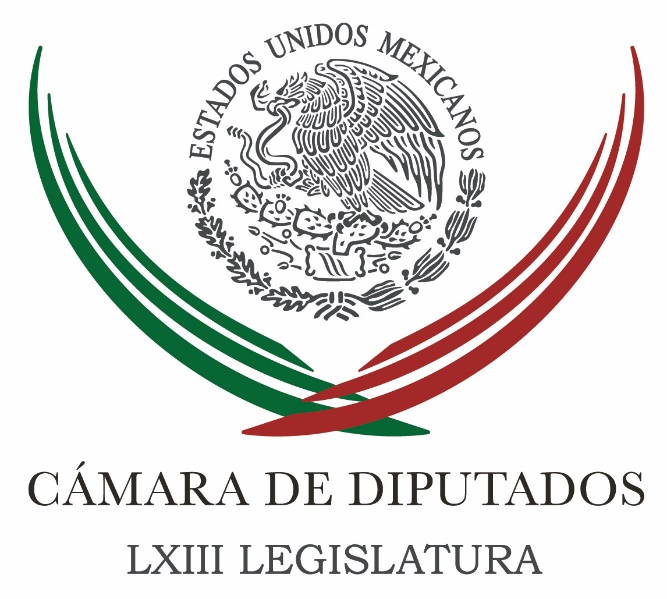 Carpeta InformativaSegundo CorteResumen:Diputados priistas pedirán al coordinador Iriarte reunión urgenteEn 2017, Seguro Popular gastó más, pero no atendió a 14 millones: ASFErnesto Cordero: Ricardo Anaya no debió haber sido el candidatoCambio de estatutos y candidatos fallidos “un balazo en el pie” que causo la derrota del PRI en la elección del domingo: GamboaTras derrota electoral, Ernesto Ruffo 'alza la mano' para dirigir el PAN Lorenzo Córdova llama a Morena y PAN a resolver por vías legales inconformidad de elección en PueblaExiste ambiente de confianza entre empresarios y gobierno para sacar adelante la transformación del país: AMLOPensión universal y apoyo a jóvenes costarán 125 mil mdp, estima Carlos Urzúa Diarios estadounidenses dedican editorial al triunfo de AMLOTrump planteó invadir Venezuela, según funcionariosMiércoles 04 de julio 2018TEMA(S): Trabajo LegislativoFECHA: 04/07/18HORA: 00:00NOTICIERO: MVS NoticiasEMISIÓN: Segundo CorteESTACIÓN: OnlineGRUPO: MVS ComunicacionesDiputados priistas pedirán al coordinador Iriarte reunión urgenteEn la Cámara de Diputados, integrantes del grupo parlamentario del Partido Revolucionario Institucional (PRI), solicitarán al coordinador Carlos Iriarte, convocar a una reunión, con el fin de analizar los resultados de la elección del 1 de julio. El diputado Fernando Moctezuma, que también es consejero político nacional del tricolor, indicó que los coordinadores de los diputados por estado harán la solicitud referida, para que la bancada analice con apertura, sin restricciones y sin temor a expresarse, los malos resultados obtenidos, no solo en la contienda presidencial, sino en el Congreso de la Unión y las gubernaturas en juego.“Estamos solicitando respetuosamente en nuestro grupo parlamentario una reunión urgente. Estamos haciendo una solicitud respetuosa a nuestro coordinador para que nos convoque a una reunión extraordinaria y platicar sobre la evaluación de estos resultados, y particularmente, siempre en el plano de la crítica constructiva y por supuesto, no para denostar sino para construir”, indicó. Moctezuma Pereda señaló que a su consideración, todavía es posible reactivar el trabajo parlamentario en San Lázaro para desahogar pendientes que quedaron en la LXIII Legislatura, como los nombramientos del Fiscal Anticorrupción y el Fiscal General de la República, esto, en caso de que el resto de las fracciones parlamentarias coincidan y haya condiciones políticas y materiales para ello.“También para analizar si fuera posible o si fuera necesario y si hubiera las condiciones, un trabajo extraordinario en lo que resta de este periodo”, apuntó.El legislador por Hidalgo expresó que el PRI sufrió un gran golpe en el proceso electoral, por lo que debe hacer un ejercicio inmediato de reflexión, análisis y corrección de errores, a fin de reconfigurarse.Al manifestar que el tricolor debería “refundarse”, consideró necesario incluso cambiar su imagen, para desligarlo de los actos de corrupción cometidos por algunos militantes y gobernantes que contribuyeron a los resultados “desastrosos” del domingo pasado.La autocrítica debe ser franca, abierta y seria, sin cortapisas, a fin de reconocer que no necesariamente todo lo impulsado a nivel nacional es positivo, y que es preciso escuchar la voz de las bases priistas, a fin de recomponer la situación, insistió. ys/m.TEMA(S): Trabajo LegislativoFECHA: 04/07/18HORA: 00:00NOTICIERO: MVS NoticiasEMISIÓN: Segundo CorteESTACIÓN: OnlineGRUPO: MVS ComunicacionesEn 2017, Seguro Popular gastó más, pero no atendió a 14 millones: ASFEn 2017, el Seguro Popular no atendió a 14 millones 40 mil 428 personas que pudieron haber tenido acceso a seguridad social, pese a que ejerció un 14 por ciento más de recursos de los aprobados inicialmente en el Presupuesto de Egresos.Lo anterior, al pasar de 68 mil 702 millones de pesos autorizados, a 78 mil 501 millones de pesos, es decir, nueve mil 799 millones de pesos más, detectó la Auditoría Superior de la Federación (ASF), al revisar la Cuenta Pública 2017.Los recursos extra correspondieron a la solicitud de ampliación presupuestal para fortalecer al Fideicomiso del Sistema de Protección Social en Salud (FSPSS) con 13 mil 629 millones de pesos, detalló.Agregó que "en el periodo 2013-2017, el presupuesto ejercido en el Seguro Popular aumentó en 4.1 por ciento en promedio anual, al pasar de 66 mil 726 millones de pesos en 2013, a 78 mil 501 millones de pesos en 2017".En los informes individuales de resultados de la fiscalización a la Cuenta Pública 2017, entregados a la Cámara de Diputados, la Auditoría agregó que la información proporcionada por el Seguro Popular no permitió evaluar si se garantizó o no el acceso efectivo, oportuno, de calidad, gratuito y sin discriminación a los servicios médico-quirúrgicos, farmacéuticos y hospitalarios que ofrece.La instancia fiscalizadora señaló que entre 2013 y 2017, la cobertura del Seguro Popular disminuyó más del seis por ciento, al pasar de 85.4 a 79.2 por ciento de la población potencial.Apuntó que en 2013 se registraron 55.6 millones afiliados; y para 2017, el número bajó a 53.5 millones de personas con acceso a seguridad social.Las deficiencias detectadas dieron paso a 10 observaciones de las cuales, solo una fue solventada antes de que se integrara el informe presentado a los legisladores.Las nueve observaciones que quedaron pendientes de atender, originaron 14 recomendaciones al desempeño, expuso.Entre otras fallas, la Auditoría identificó que la Comisión Nacional de Protección Social en Salud (CNPSS) cuenta con el Padrón Nacional de Beneficiarios del Sistema de Protección Social, pero ese instrumento no fue comparado con lo registros de afiliación del IMSS, ISSSTE y esquemas públicos y sociales de atención médica, debido a que no hay una norma que lo establezca.En consecuencia, el cotejo del padrón del Seguro Popular con otras instituciones de seguridad social "carece de criterios definidos en un documento normativo para realizarlo y para determinar las acciones en caso de identificar duplicidades", agregó.Refirió que, a 14 años de operación, el Seguro Popular y las instancias que lo rigen, siguen sin contar con información ni indicadores y metas para evaluar el cumplimiento del Sistema de Protección Social en Salud, relativo a garantizar el acceso efectivo, oportuno, de calidad, sin desembolso al momento de utilizar y sin discriminación, los servicios médico-quirúrgicos, farmacéuticos y hospitalarios disponibles.Por todo lo anterior, la Auditoría emitió recomendación a la Comisión Nacional de Protección Social en Salud (CNPSS), para que incluya información suficiente que permita evaluar el cumplimiento del objetivo del Seguro Popular; así como transparentar su funcionamiento y rendir cuentas conforme a la ley. ys/m.TEMA(S): Información GeneralFECHA: 04//07/18HORA: 06: 27 AMNOTICIERO: Fórmula Detrás de la NoticiaEMISIÓN: Segundo CorteESTACION: OnlineGRUPO: FórmulaErnesto Cordero: Ricardo Anaya no debió haber sido el candidatoRicardo Rocha (RR), conductor: Ahora de viva voz Ernesto Cordero, presidente de la Mesa Directiva del Senado de la República, ¿todavía panista, Ernesto? Ernesto Cordero (EC), presidente de la Mesa Directiva del Senado de la República: Qué tal Ricardo, ¿cómo estás? Buenos días. Mira, yo me siento panista, siempre he actuado consistente y congruente en los principios del PAN y las acciones arbitrarias de Anaya y su equipo las voy a pelear en los tribunales, y estoy seguro que me van a reinstalar mi derecho como militante del PAN. RR: Ernesto, ¿qué fue lo que pasó?, ¿cómo podrías describir lo que pasó en esta elección? EC: Mira, yo lo puedo explicar con una palabra: empecinamiento de Anaya por querer ser él el candidato cuando no debió haber sido. Si te acuerdas, hace dos años en las encuestas cuando Margarita Zavala era una posibilidad para el PAN, Margarita salió empatada con AMLO, ella debió haber sido la candidata, Anaya nunca estuvo cerca de AMLO ni en aquella época ni el día de la elección. Él se empecinó en ser el candidato, desplazó, marginó, nos orilló a todos los que no pensábamos como él fuera del partido para quedarse con el partido, cosa que logró y los resultados están ahí. El domingo Ricardo fue el peor resultado electoral en la historia del PAN. Tenemos menos diputados que en 88, menos senadores que 94. Ricardo Anaya es el candidato presidencial desde la época de Maquío que menor porcentaje de votos obtuvo. Tuvo menos que Vázquez Mota, que Fernández de Cevallos, ¡fue un desastre! RR: Dime, ¿de qué manera influyó en esta derrota la coalición Por México al Frente, la unión de, sobre todo del PAN con el PRD? EC: Mira, yo creo que la alianza fue el vehículo por el cual Anaya se pudo hacer de la candidatura sin un proceso interno, sin una consulta ni nada. Al haber una alianza con otro partido. Anaya pudo imponerse él como candidato de manera arbitraria y sin llevar ningún tipo de proceso interno, yo creo que ese fue el propósito fundamental de la alianza. Dos, esta alianza lo que hizo fue desdibujar ideológicamente al PAN y resultó ser que el PAN se quedó sin candidato presidencial y andábamos nosotros defendiendo una plataforma de izquierda que muy respetable si tú quieres, pero si hubiéramos querido defender una plataforma de izquierda, pues hubiéramos militado en el PRD. Nosotros militamos en el PAN porque creemos en una plataforma de libertades centro-derecha que se desdibujó completamente en todo este proceso electoral, lo cual también desmotiva, desdibuja a un partido con una lucha democrática y con una manera de pensar muy determinada y muy clara al electorado que no se vio reflejado en la boleta. RR: Ahora, parte de lo que quieres puntualizar: estábamos viendo precisamente en estos instantes a Damián Zepeda, el actual presidente formal del PAN, quien ayer declaró que estaba —él ya se va al Senado— muy dispuesto a hacerse a un lado por si Ricardo Anaya quería retomar la presidencia del partido, que tenía todo el derecho a hacerlo. ¿Cómo lo ves, Anaya regresando a la presidencia del PAN luego de este fracaso? EC: Son unos abusivos; entonces después de este fracaso, todavía ahora resulta que se va a quedar de presidente del partido, o sea, el mismo grupito que llevó al PAN al desastre electoral ahora también quieren ser los que conduzcan la reflexión, la rendición de cuentas. El PAN tiene que ser refundado por gente diferente a la de Ricardo Anaya. Hay muchos grupos dentro del PAN que tienen la autoridad moral para poder refundar al partido. Lo que deberían de hacer, si tienen un poco de vergüenza, es retirarse de donde están y dejar que se oxigene al PAN. RR: ¿Estarías dispuesto a participar en este proceso de renovación y qué responderías si te dicen: 'a ver, Ernesto, hazte cargo del partido'? EC: Mira Ricardo, primero tengo que ir a Tribunal y pedir que se me reinstale mi derecho de ser militante del PAN, y después no es un tema personal; mira, yo en mi calidad como militante estaré siempre dispuesto a ayudar a mi partido, a proporcionar, a dar una protección, a dar mi punto de vista, pero no sólo una persona, deben ser muchos grupos, muchos militantes que tuvieron que ser parte de esta refundación. Se tiene que escuchar a todos y no como siempre lo han hecho de que todo aquel que no piense como ellos lo marginan y lo orillan fuera del partido. RR. Ahora, le pregunto al presidente de la Mesa Directiva del Senado de la República ¿cómo ves todos estos acontecimientos recientes: el encuentro de EPN con AMLO, todo esto que hemos estado advirtiendo en los días recientes, Ernesto? EC: Mira, yo la verdad lo celebro mucho porque el resultado electoral del domingo fue tan apabullante donde Morena se quedó sin contrapesos: ganó la Presidencia de la República, pero ganó la mayoría en el Senado y ganó la mayoría en la Cámara de Diputados junto con sus aliados. Entonces sí es bien importante que muestren prudencia, que muestren conciliación y que empiecen a generar los contrapesos, porque en cualquier parte del mundo un gobierno que no tiene contrapesos es un gobierno que se equivoca. Entonces yo creo que tiene que tener sus contrapesos para evitar que se equivoque este gobierno y para que las cosas vayan lo mejor posible. Entonces este talante de querer hablar, el sentarse; las declaraciones del futuro secretario de Hacienda yo creo que son bastante buenas y yo creo que genera un poco de tranquilidad. RR: ¿Algo más que puntualizar que no te haya preguntado? EC: A tus ordenes, Ricardo. Muy buenos días y como siempre me da mucho gusto platicar contigo y tu auditorio. RR: Gracias, Ernesto Cordero, presidente de la Mesa Directiva del Senado de la República. Duración: 07’ 30” bmj/mTEMA(S): Información GeneralFECHA: 04/07/2018HORA: 14:04 PMNOTICIERO: Enfoque NoticiasEMISIÓN: Segundo CorteESTACION: OnlineGRUPO: NRM ComunicacionesCambio de estatutos y candidatos fallidos “un balazo en el pie” que causo la derrota del PRI en la elección del domingo: GamboaEmilio Gamboa, coordinador del PRI, identificó algunos factores que llevaron a su partido a tener una derrota estrepitosa en los comicios del 1 de julio pasado, entre ellos, destaco el cambio de estatutos, que permitió la llegada de un abanderado externo y que muchos candidatos fallaron a las expectativas del partido.En breve entrevista, el político yucateco deslindó al expresidente de su partido, Enrique Ochoa Reza y al presidente Enrique Peña Nieto de esta derrota, sin embargo enumeró algunas de las fallas que el PRI presentó en el pasado proceso electoral. ar/m (Enfoque Noticias Online)  “Nos fallaron muchas cosas, nos fallaron candidatos, nos falló trabajo dentro de nuestro partido. Pero, no hay una queja directa, todavía hoy, sobre nadie. (…) Se nos fue mucha gente a Morena, no tuvimos la posibilidad de meterlos en las listas. Nuestros estatutos, nos metimos un balazo en el pie, sin duda alguna, hay que revisarlos de nuevo y lo que tenemos qué hacer, es refundar un partido”.Gamboa dijo que una corriente muy fuerte, se manifestó el 1 de julio a favor de Andrés Manuel López Obrador. Aceptó que la gente quería un cambio y este se dio. ar/mTEMA(S): Información GeneralFECHA: 04/07/2018HORA: 13:30 PMNOTICIERO: MilenioEMISIÓN: Segundo CorteESTACION: OnlineGRUPO: MilenioTras derrota electoral, Ernesto Ruffo 'alza la mano' para dirigir el PAN Senadores del PAN manifestaron la necesidad de refundar el partido tras la derrota de su candidato presidencial, Ricardo Anaya, quien podría regresar a la dirigencia; sin embargo, Ernesto Ruffo, levantó la mano para ser el próximo líder nacional del albiazul. En entrevista previo a la sesión de la Comisión Permanente, el legislador recordó que el periodo para el que fue electo Anaya termina en agosto próximo, “eso nos lleva a un proceso estatutario, en donde podría reelegirse o alguien más”, pero aseguró que serán los militantes de Acción Nacional quienes tomen esa decisión.  - ¿(Usted) alza la mano? - Alzo la mano como la van a levantar otros. El ex gobernador de Baja California indicó que la coalición Por México al Frente, que se creó entre el PAN, PRD y Movimiento Ciudadano, ya no tiene razón de ser tras los resultados de la jornada electoral. “El Frente tuvo una razón muy fuerte por la búsqueda del poder Ejecutivo federal para conformar un plan de acción en coalición de este año 18 hasta 24, ya esa parte principal dejó de tener objeto y tendremos una realidad en el poder legislativo, porque ahora los senadores de oposición 140, 150, tenemos que razonar las cosas y mucho va a influir el marco de acuerdo que tuvimos para el gobierno de coalición”, expresó. En tanto, la senadora y ex colaboradora del equipo de Anaya, Marcela Torres Peimbert, consideró que el PAN debe entrar en un ejercicio de autocrítica y análisis responsable y escuchar a los militantes de todo el país y, a partir de su opinión, se debe tomar una decisión sobre el futuro del partido. Insistió en que se debe hacer un análisis responsable de lo que se debe preservar en Acción Nacional, y tanto Anaya como el actual dirigente, Damián Zepeda, deben participar en esta retrospectiva. ar/mTEMA(S): Información GeneralFECHA: 04//07/18HORA: 11:48 AMNOTICIERO: Enfoque NoticiasEMISIÓN: Segundo CorteESTACION: OnlineGRUPO: NRM ComunicacionesLorenzo Córdova llama a Morena y PAN a resolver por vías legales inconformidad de elección en PueblaEl presidente del INE, Lorenzo Córdova hizo un llamado a los actores políticos para que resuelvan por las vías legales e instituciones el conflicto postelectoral en Puebla.Ante el enfrentamiento entre Morena y el PAN por los resultados electorales locales, dijo que sería lamentable que el proceso electoral federal se empañará por la irresponsabilidad de los actores políticos en unos comicios estatales.Córdova indicó que las acusaciones deben ser dirimidas primero en la Fiscalía Especializada para la Atención de Delitos Electoral (FEPADE) y después en los tribunales electorales. bmj/mTEMA(S): Información GeneralFECHA: 03/07/18HORA: 11:21 AMNOTICIERO: Enfoque NoticiasEMISIÓN: Segundo CorteESTACIÓN: OnlineGRUPO: NRM ComunicacionesExiste ambiente de confianza entre empresarios y gobierno para sacar adelante la transformación del país: AMLOEn conferencia de prensa conjunta, Andrés Manuel López Obrador, virtual ganador de la elección presidencial y Juan Pablo Castañón, Presidente del Consejo Coordinador Empresarial indicaron que Castañón dio a conocer que López Obrador estableció una agenda y áreas para tratar temas de seguridad salud.Afirmó que se reunirán periódicamente para buscar hacer de México un país que se desarrollara regionalmente y buscarán mecanismos para invertir en el sur de del país.Por su parte, López Obrador dijo que hay un ambiente de confianza mutua entre el gobierno y los empresarios para sacar adelante el proceso de transformación del país. ys/m.TEMA(S): Información GeneralFECHA: 04//07/18HORA: 09:36 AMNOTICIERO: Enfoque NoticiasEMISIÓN: Segundo CorteESTACION: OnlineGRUPO: NRM ComunicacionesMorena tuvo un triunfo contundente en el país: Alfonso DurazoEn entrevista con Mario González, conductor de la Primera Emisión de ENFOQUE NOTICIAS, Alfonso Durazo, propuesto por Andrés Manuel López Obrador como el próximo Secretario de Seguridad Pública dijo que en Sonora, Morena tuvo un triunfo por contundente, y se va a gobernar el 86% en el estado.Explicó que este resultado no es diferente a la forma en que se manifestó la ciudadanía a nivel nacional.Sobre la decisión de López Obrador de no ocupar al Estado Mayor Presidencial, dijo que se han hecho diversos planteamientos como la desaparición del Cisen, pero afirmó esto no quiere decir que vaya a desaparecer el orden de inteligencia, lo que se busca con el cambio es sumar esfuerzos entre los órganos de inteligencia y policiales. bmj/mTEMA(S): Información GeneralFECHA: 04/07/2018HORA: 10:54 PMNOTICIERO: MilenioEMISIÓN: Segundo CorteESTACION: OnlineGRUPO: MilenioPensión universal y apoyo a jóvenes costarán 125 mil mdp, estima Carlos Urzúa Carlos Urzúa, quien será el secretario de Hacienda en el gobierno de Andrés Manuel López Obrador, estimó que la pensión universal a adultos mayores y el programa de apoyo a los jóvenes, ambos planteados por el virtual Presidente electo, costarán al gobierno unos 125 mil millones de pesos. “En el caso de adultos mayores el extra sería alrededor de unos 35 mil millones de pesos. De los jóvenes, si es que es el total, sería alrededor de unos 90 mil millones”, indicó en entrevista con Carlos Loret de Mola para Despierta. Detalló que la pensión que plantea López Obrador será “universal y duplicada” en todas las entidades, a excepción de Ciudad de México, pues “en el resto (de entidades) le dan casi más o menos lo mismo que la Ciudad de México, pero cada dos meses, no cada mes”. Además, dijo que el programa de apoyo a jóvenes es para poco más de 2 millones de personas, aunque advirtió que no entrarán todos desde un inicio, pues “tenemos que atraer empresas, talleres, que sean los tutores”, por lo que estimó que se alcanzará la totalidad en unos 3 años. Aunque afirmó que no quitarán el programa social Prospera, dijo que van “a agarrar de muchos lados”, y que de los 147 programas sociales que hay, “no todos van a permanecer”, ello al considerar que varios tienen el mismo objetivo y que se deben hacer uno.  Sobre el presupuesto para el próximo año, dijo “nosotros vamos a quitar programas, poner programas, vamos a subir, a bajar, vamos a reducir obviamente el gasto de nómina”, con lo que ahorrarán unos 15 mil millones de pesos. “En sueldo nada más, probablemente (ahorraremos) unos 8 mil millones de pesos, pero... ya no vamos a permitir seguro médico privado y seguro de vida, ahí ahorraríamos unos 7 mil mdp más… también échele gasolinas, vamos a controlar todo el uso de los automóviles”, aseguró. Explicó que el dinero necesario vendrá de concentrar las compras del gobierno en la Secretaría de Hacienda y consolidar las mismas. “De donde va a venir el dinero sobre todo es en lo que él (AMLO) repite y repite… que se ha hecho en muchos países del mundo… que es concentrar todas las compras en Hacienda y consolidar las compras”, aseguró. Finalmente, dijo que como acordó con López Obrador, “si hay algún momento en que estamos viendo que nos estamos pasando, se va a reducir el gasto”, pues prevén tener un superávit primario y que la deuda no avance en términos del Producto Interno Bruto (PIB).Urzúa indicó que de los contratos petroleros que se han adjudicado, se respetarán aquellos cuya revisión no refleje irregularidades. "Cualquiera de ellos (de los contratos) se va a respetar siempre y cuando una vez que se analice, que se vea con lupa cada una de las partes del proceso… si eso se ve bien, adelante, es un contrato que tenemos que respetar". Destacó que sus estimaciones macroeconómicas coinciden con las de analistas. Prevé que el próximo año la economía crezca 2.5 por ciento, la inflación se ubique entre 4 y 5 por ciento, el tipo de cambio en alrededor de 19 pesos por dólar y el precio del petróleo mexicano en 70 dólares por barril. ar/mTEMA(S): Información GeneralFECHA: 04/07/18HORA: 08:20 AMNOTICIERO: El EconomistaEMISIÓN: Segundo CorteESTACION: OnlineGRUPO: El EconomistaPrecio de la gasolina sólo subirá en términos de la inflación: Carlos UrzúaCarlos Urzúa, nominado para encabezar la Secretaría de Hacienda y Crédito Público (SHCP) por el virtual ganador de las elecciones presidenciales, dijo que los contratos petroleros otorgados bajo la reforma energética se mantendrán en el nuevo Gobierno en caso de que una revisión no arroje irregularidades."Si esto se ve bien, adelante. Es un contrato que tenemos que respetar", dijo Urzúa al programa Despierta de la cadena Televisa.El presidente elegido, Andrés Manuel López Obrador logró una arrolladora victoria en los comicios del pasado 1 de julio. En su campaña, el político de 64 años prometió revisar contratos petroleros otorgados a empresas petroleras locales y extranjeras por sospechas de corrupción.Sin embargo, Urzúa y otros miembros del futuro gabinete han dicho que hasta ahora no han detectado irregularidades.El próximo secretario de Hacienda dijo que estima que en 2019 la economía mexicana se expanda un 2.5%, que el tipo de cambio promedio sea de alrededor de 19 pesos por dólar, así como un 4.0 a 5.0% para el nivel de la inflación, además estimó un precio para el barril de petróleo mexicano en 70 dólares.Aseguró que López Obrador, trabajará en redistribuir el presupuesto para cumplir con los compromisos de gasto que hizo durante la campaña. Recalcó que los mercados financieros ya habían descontado hace meses su triunfo y que después de noviembre próximo, podrán agilizar las negociaciones del Tratado de Libre Comercio de América del Norte (TLCAN).Respecto a la construcción del Nuevo Aeropuerto Internacional de la Ciudad de México, explicó que existen tres posibilidades “uno, que sea en Santa Lucía; dos, que la obra continúe y tres, que se concesione”.En el caso de los programas sociales existentes detalló que, no se eliminarán pero se redistribuirá el presupuesto, como en el caso de los apoyos al empleo temporal que actualmente hay tres distintos con el mismo objetivo. Dijo que AMLO está planteando una pensión universal y duplicada para el caso de los adultos mayores y para los jóvenes piensan traer empresas y tutores que apoyen y den empleo formal.En cuanto al precio de la gasolina, Urzúa dijo que no puede haber movimientos abruptos “estamos pensando en incrementar cada año conforme a la inflación”.Agregó que para el próximo presupuesto federal se tomará el modelo inicial de la presente administración, quitando y agregando programas, reduciendo el gasto de en nómina y eliminación de seguros médicos privados para funcionarios. nbsg/m. TEMA(S): Información GeneralFECHA: 04/07/18HORA: 10:41 AMNOTICIERO: ExcélsiorEMISIÓN: Segundo CorteESTACION: OnlineGRUPO: ImagenFormalizan prisión para excontadora de César DuarteLa Fiscalía local exhibió evidencias incriminatorias para acreditar la intervención de la contadora Guadalupe M.A. en el desvío de 20 millones de pesos del erario, en beneficio de actividades del exgobernador César Duarte Jáquez.La Fiscalía General del Estado (FGE) informó que durante la audiencia en la que se le dictó auto de vinculación a proceso penal, trascendió que en un cateo efectuado en el rancho El Saucito, se aseguró documentación que respalda su amplio poder. En un comunicado, la dependencia estatal indicó que ese amplio poder le permitía representar las actividades ganaderas y otras empresas del exgobernador.En la causa penal 2223/2018, se establece que en abril de 2015, la mujer en calidad de representante legal de la Unión Ganadera Regional General División del Norte del Estado de Chihuahua, concertó, junto a otros ex funcionarios, la distracción del recurso.Resaltó que un convenio de apoyo económico 019/2015-SE/FI con la citada asociación, de la que Duarte Jáquez era presidente del Consejo Directivo, fingió el trámite administrativo, así como la comprobación del gasto a través de facturas apócrifas.Con los elementos probatorios que se exhibieron durante la audiencia por parte del Ministerio Público, la juez de control dictó auto de vinculación a proceso en contra de Guadalupe M.A.La imputada, señaló la dependencia estatal, permanecerá bajo la medida cautelar de prisión preventiva y se estableció un plazo de seis meses para el cierre de la investigación.La Fiscalía General del Estado continúa con los trabajos de la operación Justicia para Chihuahua, en el combate frontal a la corrupción. ar/mTEMA(S): Información GeneralFECHA: 04//07/18HORA: 11:15 AMNOTICIERO: ExcélsiorEMISIÓN: Segundo CorteESTACION: OnlineGRUPO: ImagenRealiza Instituto Electoral mexiquense cómputo de votosLuego de haber concluido la Jornada Electoral, en la que la ciudadanía salió a ejercer su derecho al voto, este miércoles se llevan a cabo los cómputos oficiales de los resultados obtenidos en los comicios del 1 de julio, así como los posibles actos jurídicos asociados a los mismos.De acuerdo con el artículo 239 del Código Electoral del Estado de México (CEEM), la etapa de resultados y declaraciones de validez de las elecciones se inicia con la recepción de la documentación y los expedientes electorales por los Consejos Distritales o Municipales y concluye con los cómputos y declaraciones que realicen los Consejos del Instituto o con las resoluciones que, en su caso, pronuncie en última instancia el Tribunal Electoral.Por ello, esta mañana de manera formal se instalaron los 170 consejos municipales y distritales para hacer el cómputo de las elecciones, para lo cual el IEEM buscará generar las condiciones óptimas para su desarrollo.En un comunicado señaló que las posibles causas a considerar de un conteo parcial son: cuando los resultados en actas no coincidan o sean ilegibles; el número de boletas no coincida con el número de ciudadanos que votaron y la diferencia sea determinante; que el resultado de los votos nulos sea mayor a la diferencia entre el primer y segundo lugar.Asimismo, que todos los votos hayan sido a favor de un mismo partido o coalición; también que no exista el acta de escrutinio y cómputo ni en el expediente o en poder del Presidente del Consejo, y, por último, que existan alteraciones evidentes en las actas.Mientras que, con fundamento en los artículos 358 fracción VII y 373 fracción VI del CEEM, el Consejo deberá realizar el recuento de votos en la totalidad de las casillas instaladas en el distrito o municipio correspondiente cuando se presente alguno de los supuestos siguientes:Si de la sumatoria se establece que la diferencia entre el candidato o la planilla presuntamente ganadores de la elección en el distrito o municipio y la que haya obtenido el segundo lugar en votación es igual o menor a un punto porcentual de la votación válida emitida en un distrito o municipio, y existe la petición expresa anteriormente señalada, o se da en ese momento.Además, se expone que para poder determinar la diferencia porcentual de votos igual o menor a un punto entre los candidatos que ocupen el primero y el segundo lugar, el consejo distrital o municipal deberá acudir a los datos obtenidos en:La información preliminar de los resultados; la contenida en las actas destinadas al Programa de Resultados Electorales Preliminares (PREP), las copias de la Actas de Escrutinio y Cómputo de casilla de la elección correspondiente que obre en poder del Presidente y en poder de los Representantes. bmj/mTEMA(S): Información GeneralFECHA: 04//07/18HORA: 08:20 AMNOTICIERO: FórmulaEMISIÓN: Segundo CorteESTACION: OnlineGRUPO: FórmulaDiarios estadounidenses dedican editorial al triunfo de AMLOEl diario "The New York Times" publicó un editorial en el que hizo referencia al triunfo de Andrés Manuel López Obrador, y señaló que "es en el mejor interés de México, y por lo tanto de Estados Unidos, que el nuevo presidente tenga éxito". Asimismo, el editorial titulado "Un nuevo camino en México" describió al virtual presidente electo como "un político de carrera con una firme fe en la democracia" y que demostró pragmatismo durante su mandato como jefe de gobierno.Advirtió que si el presidente de Estados Unidos, Donald Trump, pone obstáculos al próximo gobierno de AMLO, "sólo profundizará los problemas" y hasta podría generar presiones migratorias y del narcotráfico”. Señaló que, entre los retos a enfrentar durante el próximo sexenio está la corrupción, la violencia, aumentar el gasto público sin elevar impuestos, entre otros.En tanto, el diario texano "The Dallas Morning News" destacó en su editorial que Andrés Manuel López Obrador cuenta con "mucho capital" para emprender los cambios que busca. El rotativo señaló que AMLO "ganó con la mayor victoria en la historia reciente y puso fin a décadas de gobierno de partidos centro y derecha, mientras los votantes clamaban por el cambio". "Si usted tuviera la oportunidad de comenzar un país desde cero, probablemente comenzaría con lo que el próximo presidente de México prometió después de una aplastante victoria el domingo", señala el diario en su editorial. Respecto a la relación con Estados Unidos y Trump, dice que ambas naciones deben trabajar de la mano: "Los dos países deben encontrar una manera de trabajar juntos dado que sus economías están estrechamente entrelazadas. Con 616 mil 600 millones anuales, México es el segundo socio comercial de los Estados Unidos, justo detrás de Canadá”. "Esta relación también es clave para Texas, un estado fronterizo con grandes compañías con Exxon Mobil y AT&T, que hacen negocios al sur de la frontera", se lee en la postura del rotativo, según Milenio. bmj/mTEMA(S): Información GeneralFECHA: 04/07/18HORA: 08:10 AMNOTICIERO: Noticieros TelevisaEMISIÓN: Segundo CorteESTACION: OnlineGRUPO: TelevisaTrump planteó invadir Venezuela, según funcionariosEl pasado agosto, durante una reunión en la Oficina Oval, el presidente de Estados Unidos, Donald Trump, presionó a sus asesores sobre la posibilidad de invadir Venezuela.La propuesta sorprendió a los presentes en la reunión, entre ellos el secretario de Estado, Rex Tillerson, y el asesor de Seguridad Nacional, el general H.R. McMaster, que ya no forman parte del ejecutivo estadounidense.El relato de la conversación hasta ahora secreta procede de un alto cargo del gobierno familiarizado con lo que se dijo entonces, que habló bajo condición de anonimato por lo sensible del tema.Trump volvió a plantear la opción militar en dos ocasiones más con líderes latinoamericanos.Las conversaciones entre bambalinas, además de los comentarios beligerantes de Trump, ponen de manifiesto el enfoque de la Casa Blanca en forzar la salida del presidente de Venezuela, Nicolás Maduro, del poder. Pero los críticos apuntan que demuestra además que la política exterior de su programa “Estados Unidos primero” roza la imprudencia en algunas ocasiones.El 27 de junio el vicepresidente de Estados Unidos, Mike Pence, se reunió con algunos exiliados venezolanos y les prometió que Washington seguirá apoyando a los que han huido de su patria hasta que la “democracia sea restaurada”.Durante su visita a un albergue de la ciudad de Manaus, Pence dijo que habló con un hombre que le contó que ganar lo suficiente para alimentar a su familia por un día le tomaba una semana de trabajo en Venezuela. Otra familia le dijo que tenía que elegir entre mandar a sus hijos a la escuela o comprar alimentos y medicinas.Algunos niños mostraron dibujos que le habían hecho a Pence y a Karen, su esposa. La segunda dama regaló un balón de futbol a un niño y crayolas a otro.El albergue atrás de la iglesia de Santa Catarina hospeda a unas 120 personas y abrió hace un mes para ayudar a lidiar con la llegada de decenas de miles de venezolanos. La economía de Venezuela pasa por una recesión grave, y la escasez de alimentos y medicamentos ha hecho que 2 millones abandonen su tierra natal.Tras visitar el albergue, Pence habló con migrantes venezolanos y residentes locales que abarrotaron la iglesia. “Estoy aquí para darles un mensaje a nombre del presidente Donald Trump y de los estadounidenses. Estamos con ustedes y lo seguiremos estando hasta que la democracia sea restaurada en Venezuela”, indicó el vicepresidente, de acuerdo con una transcripción proporcionada por la Casa Blanca.Pence también criticó al presidente venezolano Nicolás Maduro y aseveró que su “liderazgo fallido” había causado la crisis. nbsg/m. 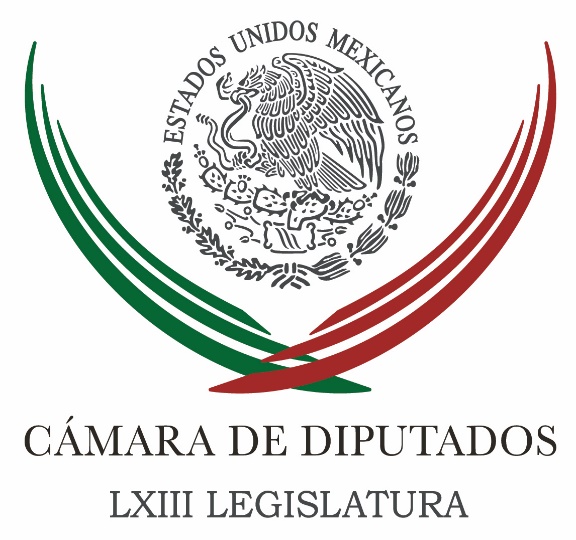 Carpeta InformativaTercer CorteResumen: Diputados analizarán política migratoria de EEUUPartido Verde plantea reformas contra corrupción en contratos públicosPRD no está al borde de la sepultura, afirman diputadosMorena está consciente que tiene una tarea enorme para cumplir promesas: Juan RomeroQue responsables de la Estafa Maestra 'paguen lo que tengan que pagar': ASFComisión Permanente del Congreso de la Unión felicita AMLOAMLO, "ganador auténtico" de la elección: Peña NietoPróxima administración decidirá futuro del NAIM: Ruiz EsparzaTribunal Unitario suspende creación de Comisión de la Verdad sobre AyotzinapaPRI será oposición responsable, afirma René Juárez CisnerosHubiera sido mejor presidente que Fox: Labastida04 de julio de 2018TEMA(S): Información GeneralFECHA: 04/07/18HORA:NOTICIERO: Noticias MVS.comEMISIÓN: Tercer CorteESTACION: InternetGRUPO: MVSDiputados analizarán política migratoria de EEUUAngélica Melín, reportera: En la Cámara de Diputados se llevará a cabo el Encuentro Interparlamentario de los Países del Triángulo Norte, cuyo tema principal será la política migratoria de Estados Unidos.A la reunión, que tendrá lugar en la sede del Palacio Legislativo este jueves 5 de julio, acudirán los presidentes de las Mesas Directivas de San Lázaro, Edgar Romo, y del Senado de la República, Ernesto Cordero.También se prevé la asistencia de representantes de los congresos de Guatemala, Honduras, El Salvador, del Parlamento Centroamericano (Parlacen); los embajadores en México de las naciones referidas; así como funcionarios de la Secretaría de Relaciones Exteriores (SRE).Se espera la participación de representante en México de la Oficina del Alto Comisionado de las Naciones Unidas para los Derechos Humanos, Jan Jarab; de la Organización Internacional para las Migraciones, Christopher Gascón; y de la Asociación Agenda Migrante, Eunice Rendón.Los legisladores y autoridades convocados, discutirán y suscribirán una Declaración Conjunta que, se anticipa, condenará la política migratoria del Presidente de Estados Unidos, Donald Trump. Masn/mTEMA(S): Trabajo Legislativo FECHA: 04/07/18HORA: 16:04NOTICIERO: Notimex / 20minutosEMISIÓN: Tercer Corte  ESTACION: Online GRUPO: Notimex 0Partido Verde plantea reformas contra corrupción en contratos públicosEl diputado Ricardo Guillén Rivera, del Partido Verde, planteó reformas a la Ley de Adquisiciones, Arrendamientos y Servicios del Sector Público, para abonar a la lucha frontal en contra de la corrupción y las prácticas deshonestas en este sector. En conferencia de prensa, el legislador federal explicó que su proyecto de ley adiciona un sexto párrafo al Artículo 1 de dicha norma, para evitar que se presenten complejas redes de corrupción en las dependencias gubernamentales y así cuidar los recursos públicos de todos los mexicanos. “Se establece que sean los titulares de las dependencias de gobierno quienes firmen los convenios entre entidades de gobierno y no sean los directores o subdirectores quienes firmen, como actualmente" se hace, explicó. Resaltó que su planteamiento responde a la propuesta de la Auditoría Superior de la Federación (ASF), y planteó también que los titulares de cada entidad contratante y contratada serán los responsables de vigilar el cumplimiento de los términos establecidos en dichos contratos. Con ello, expuso, “eliminamos una laguna que existe en la ley en donde muchas de las entidades públicas y privadas y los contratos entre éstas no son revisados por sus titulares”. /gh/mTEMA(S): Trabajo Legislativo FECHA: 04/07/18HORA: 15:43NOTICIERO: Notimex / 20minutosEMISIÓN: Tercer Corte  ESTACION: Online GRUPO: Notimex 0PRD no está al borde de la sepultura, afirman diputadosLos diputados del PRD, Jesús Zambrano y Agustín Basave, sostuvieron que si bien su partido sufrió un “severo descontón” en la jornada electoral del domingo, y que tendrá que hacer una profunda autocrítica y reinventarse, “no está noqueado, ni mucho menos al borde de la sepultura”. En conferencia de prensa, reconoció que el PRD sufrió un “severo golpe” en los pasados comicios, pero afirmó que es parte de los "rejuegos de los procesos democráticos", pero aclaró que “no está muerto y está dispuesto a seguir adelante”, dijo. No nos mataron, dijo, "no nos ahogó el tsunami pejista el pasado domingo y seguiremos vivos por más actas de defunción que nos sigan otorgando". Zambrano Grijalva señaló que el Sol Azteca seguirá siendo un partido importante e indispensable en el espectro político, como una izquierda democrática que tendrá que reorganizarse, "pero dispuestos a jugar desde la dirección del partido y desde donde estemos". En tanto, Basave Benítez apuntó que el PRD colaborará con el próximo gobierno federal en las causas que sean comunes, en lo que sea por el bien de México, y en aquella agenda en la que discrepen, habrá una oposición firme y frontal, pero institucional y democrática. “Esa es la postura que debe tener el PRD y es parte del Frente, porque hay un documento de un frente político no electoral registrado ante el INE que tiene vigencia hasta 2024”, comentó. Ambos legisladores exigieron también que Morena acepte su derrota electoral en Puebla y frene a su decir, los hechos violentos en la entidad, derivados del resultado de los comicios del 1 de julio./gh/mTEMA(S): Trabajo LegislativoFECHA: 04/07/18HORA: 17:15NOTICIERO: Enfoque NoticiasEMISIÓN: Tercer CorteESTACION: Online:GRUPO: Enfoque Noticias0Morena está consciente que tiene una tarea enorme para cumplir promesas: Juan RomeroSergio Perdomo, reportero: Morena, como partido mayoritario en la próxima Legislatura en el Congreso de la Unión, está consciente de que tiene una tarea enorme: cumplir las promesas y la expectativa de esperanza de cambio político en México, lo que no será fácil en una economía deteriorada y decadente que no ha generado condiciones de dignidad para los mexicanos, aseveró el diputado Juan Romero Tenorio.Con motivo de los resultados de los comicios del 1 de julio, opinó que ese día millones de mexicanos manifestaron su hartazgo y rompieron los controles políticos. Pero ahora, agregó, hay una esperanza en la que la ciudadanía empoderada estará vigilante y exigente.“El 1° de julio empieza una cuarta transformación en este país. Es una cuarta transformación en la cual la voluntad ciudadana se impuso, a pesar de estrategias y tácticas dilatorias de compra y coacción del voto. El voto ciudadano libre se manifestó; rebasó cualquier control que pretendió imponerse”, puntualizó.Ante el pleno de la Comisión Permanente, el legislador federal de Morena presentó el posicionamiento de su partido en el marco de la Agenda Política acerca de la jornada electoral del domingo pasado.Al respecto, manifestó que se debe cambiar el paradigma a uno de claridad, transparencia y rendición de cuentas. Uno, apuntó, donde la administración pública sea eficaz y eficiente. “Tenemos que acabar con la corrupción. Tenemos que acabar con el paradigma de la colusión, del compadrazgo, de la complicidad. Esto se está acabando”.Asimismo, señaló que la crisis económica que padece México no da esperanza a los jóvenes y por ello los millennials salieron a votar a favor de sus derechos y garantías, de lo que estarán exigentes. Eso, añadió, no sólo involucra a quienes obtuvieron el triunfo en este proceso electoral, sino a toda la clase política y también empresarial.“Tenemos que buscar una economía social que distribuya la riqueza de este país y haga de miles de mexicanos y mexicanas, hombres y mujeres dignos; con proyectos de esperanza para los jóvenes, para los niños. Tenemos que recuperar a un país destrozado, a un país que está en crisis permanente, para generar un espacio donde los ciudadanos vivan con seguridad y una esperanza para seguir creciendo”, recalcó.Romero Tenorio destacó que se convocó a 89 millones de ciudadanos a votar y se logró una participación del 64 por ciento, que permite y garantiza romper el sistema político caduco y establecer nuevas bases para una transformación política nacional.Insistió que la ciudadanía se empoderó y acudió a las urnas a pesar de un proceso electoral plagado de irregularidades, inconsistencias, guerras mediáticas de temor y de campañas que usaban el miedo como parte de su estrategia. dlp/mTEMA(S): Información GeneralFECHA: 04/07/18HORA:NOTICIERO: Noticias MVS.comEMISIÓN: Tercer CorteESTACION: InternetGRUPO: MVSQue responsables de la Estafa Maestra 'paguen lo que tengan que pagar': ASFAngélica Melín, reportera: La Auditoría Superior de la Federación (ASF) mantendrá coordinación permanente con la Procuraduría General de la República (PGR), a fin de cerciorarse que las 17 denuncias penales presentadas por los delitos cometidos al amparo del poder público, en el caso de la llamada "Estafa Maestra" y que implican el uso ilícito de al menos tres mil millones de pesos, tengan consecuencias.Al presentar ante medios de comunicación un balance sobre los primeros informes individuales resultados de la fiscalización a la Cuenta Pública 2017, el auditor David Colmenares refrendó que los procesos sancionatorios de la “Estafa” involucran hasta el momento a 72 personas, pero el número podría ampliarse, porque el seguimiento al caso sigue."Como titular de esta institución deseo manifestar mi compromiso para que esas denuncias penales, más las que estaremos presentando en un futuro sobre este tema, contribuyan a que quienes efectivamente cometieron irregularidades rindan cuentas o paguen lo que tengan que pagar", remarcó."Los once procedimientos involucraron un monto superior a mil millones de pesos y se relacionan con 72 presuntos responsables, de los cuales 63 son personas físicas y nueve son personas morales. La Auditoría se coordina permanentemente con la PGR respecto a las 17 denuncias penales que se han presentado sobre el tema y que involucran un monto de tres mil 37 millones de pesos y que actualmente se encuentran en etapa de integración", insistió.Víctor Andrade, Director Jurídico de la ASF, agregó que las 17 denuncias penales sobre la "Estafa" se sustentan en los hechos irregulares detectados durante la fiscalización 2013, 2014 y 2015.Destacó que el Ministerio Público será el encargado de establecer quiénes son los responsables, lo anterior, al ser consultado respecto a entre estos figura la entonces titular de la Secretaría de Desarrollo Social (Sedesol), Rosario Robles.Afirmó que entre los 11 procedimientos sancionatorios iniciados por el caso y que corresponden a la fiscalización 2013, donde todo el proceso fiscalizador y de respuesta de los entes observados ya terminó, no se encuentra la secretaria Robles Berlanga.Dado que las observaciones hechas por la ASF a la Cuenta Pública 2013 no se solventaron ni aclararon, se activaron los procedimientos para fincar "responsabilidad resarcitoria" a personal de Sedesol.Para ello, los 72 involucrados serán citados, a fin de establecer si se cometió daño patrimonial y quiénes fueron responsables de contratar de manera irregular a la Universidad Autónoma del Estado de Morelos y la Universidad Autónoma del Estado de México.En tanto, el titular del organismo añadió que en la fiscalización a la Cuenta Pública 2018, se pondrá especial atención al gasto en programas sociales y publicidad oficial en el marco de las elecciones; al gasto en la reconstrucción por los sismos; así como al uso irregular y desvío de recursos a través de las contrataciones entre entes públicos, al amparo de la Ley de Adquisiciones y Obras Públicas, y que ha sido identificado como la "Estafa Maestra".El auditor Colmenares Páramo añadió que también tiene el compromiso de mejorar los resultados del órgano fiscalizador, a fin de que las denuncias penales presentadas sean efectivas, sus observaciones solventadas y sus recomendaciones cumplidas. De lo contrario, se declaró dispuesto a "dedicarse a otra cosa".Agregó que para ello, la Auditoría mantendrá énfasis en los procedimientos y acciones para recuperar recursos que las dependencias y organismos públicos y cualquier otra instancia que tenga acceso al presupuesto, hayan utilizado de manera irregular. Masn/mTEMA(S): Trabajo LegislativoFECHA: 04/07/18HORA: NOTICIERO: Noticias MVSEMISIÓN: Tercer CorteESTACION: Online:GRUPO: Noticias MVS0Comisión Permanente del Congreso de la Unión felicita AMLOÓscar Palacios Castañeda, reportera: La Comisión Permanente del Congreso de la Unión felicitó a Andrés Manuel López Obrador por su triunfo en las elecciones del pasado domingo y le deseó éxito en su gestión al frente del Poder Ejecutivo Federal.En un pronunciamiento, el presidente de la Mesa Directiva, Ernesto Cordero Arroyo, felicitó también a los ciudadanos que participaron en la jornada electoral, particularmente a quienes contribuyeron a que se desarrollara de manera ordenada.  Además, destacó la gran madurez de los candidatos que reconocieron su derrota, lo cual, dijo, permitió que se fortaleciera un México en plena competencia.  Cordero Arroyo indicó que nuestro País se dirige a la consolidación de instituciones sólidas, con una sociedad madura y un gobierno que tendrá el reto de propiciar mejores oportunidades para todos.En este marco, legisladores del PRI, PAN y PRD aseguraron que se comportarán como una oposición responsable, pero pidieron también que Morena se autocontrole, ya que no tendrá contrapesos en el Congreso de la Unión. dlp/mTEMA(S): Información GeneralFECHA: 04/07/18HORA: 14:16NOTICIERO: Milenio.comEMISIÓN: Tercer CorteESTACION: Online:GRUPO: Milenio0AMLO, "ganador auténtico" de la elección: Peña NietoDaniel Venegas, reportero: El presidente Enrique Peña Nieto llamó a Andrés Manuel López Obrador el ganador auténtico de las elecciones presidenciales del 1 de julio, las cuales, aseguró que fueron ordenadas y pacíficas.Al abanderar a la selección mexicana que participará en los Juegos Centroamericanos y del Caribe, Peña Nieto dijo que la transición política será ordenada. "Eso fue justamente lo que ocurrió ayer en el encuentro que sostuve con el licenciado Andrés Manuel López Obrador, ganador virtual de la elección presidencial, o ganador auténtico y que habrá de recibir su constancia, seguro estoy, en las próximas semanas", dijo."En el caso muy particular de la elección por la Presidencia de la República hay claramente un ganador, un virtual ganador que fue reconocido por las demás expresiones políticas y por un servidor, como Presidente de la República reconocí y reconozco a quien obtuvo una victoria, clara, contundente e inobjetable", agregó.Reiteró que en la reunión de ayer en Palacio Nacional en la que habló con el tabasqueño de seguridad, el Tratado de Libre Comercio de América del Norte (TLCAN) y de la transición, le manifestó la disposición del gobierno federal de realizar el traspaso de poderes con cordialidad. Agregó que ese encuentro “genera un espacio y proyecta certidumbre hacia el exterior, hacia los mexicanos mismos, que en un proceso cívico en un proceso de respeto, en un proceso ordenado, podamos hacer esta transición". El Presidente reconoció que la jornada electoral fue "ordenada cívica y armoniosa, que demostró a los mexicanos mismos que tenemos esta vocación democrática". Reconoció la participación de los participantes en las elecciones, pues aunque algunos hayan perdido y otros ganado, afirmó, se "acreditó la vitalidad de nuestra democracia". Peña Nieto dijo que la gente se expresó de manera amplia, pues fue una de las elecciones con mayor participación, lo cual dijo da certidumbre al interior y al exterior. dlp/mTEMA(S): Información GeneralFECHA: 04/07/18HORA: 16:48NOTICIERO: El Universal.comEMISIÓN: Tercer CorteESTACION: InternetGRUPO: El UniversalPróxima administración decidirá futuro del NAIM: Ruiz EsparzaCarla Martínez, reportera: La siguiente administración tomará la decisión sobre el futuro del Nuevo Aeropuerto Internacional de México (NAIM), comentó Gerardo Ruiz Esparza, titular de la Secretaría de Comunicaciones y Transportes (SCT)."El (López Obrador) tendrá toda la facultad para decidir lo que ellos consideren procedente", opinó Ruíz Esparza durante el Día Nacional del Ingeniero.La actual administración considera que se trata de un proyecto que México necesita urgentemente, pues actualmente se tiene una operación aérea cada 50 segundos sobre la Ciudad de México.Por otra parte, indicó que el siguiente gobierno deberá tener una estrategia para que México sea más competitivo."Yo creo, respecto a la próxima administración, que debe verse cómo hacer a México más competitivo".Aseguró que debe facilitarse a los empresarios mexicanos que tengan menores costos en traslados y más oportunidad en entrega de mercancías.Además dijo que es necesario un enlace de trabajo entre ambas administraciones, porque el país es el mismo.Se tendrá solución en agosto, indicó Javier Jiménez Espriú, quien fue nombrado por el virtual presidente electo, Andrés Manuel López Obrador, para encabezar la SCT. Masn/m
TEMA(S): Información GeneralFECHA: 04/07/18HORA: 20:16NOTICIERO: Aristegui NoticiasEMISIÓN: Tercer CorteESTACION: InternetGRUPO:Tribunal Unitario suspende creación de Comisión de la Verdad sobre AyotzinapaUn magistrado federal suspendió este miércoles, por tiempo indefinido, el cumplimiento de la sentencia que ordena crear una Comisión de la Verdad y la Justicia para investigar la desaparición de los 43 normalistas de Ayotzinapa.La decisión del magistrado Sabino Pérez García, titular del Tercer Tribunal Unitario en Tamaulipas, se da después de que la Procuraduría General de la República (PGR) y la Comisión Nacional de Derechos Humanos (CNDH) dijeron que existe imposibilidad jurídica para cumplir con la sentencia, informó el diario Reforma.“Tomando en cuenta que tanto la PGR como la CNDH arguyeron imposibilidad jurídica para cumplir con el fallo protector en lo que les atañe (integrar la comisión de investigación), una al promover el incidente respectivo y la otra al desahogar la vista concedida con motivo de este incidente, es por ello que para las mencionadas autoridades, así como para el Presidente de la República y la Cámara de Diputados, se suspende el tramite de ejecución de cumplimiento de la sentencia de amparo”, determinó Pérez.La suspensión estará vigente hasta que se resuelva el incidente de imposibilidad de cumplimiento.La CNDH aclaró su posición a través de una nota informativa y afirmó que “ha estado y estará en favor de que se conozca la verdad” y que, aunque no es parte en los juicios de amparo referidos atenderá las sentencias.La actuación de la CNDH consistió en desahogar la vista ordenada por el Tribunal respecto del incidente de imposibilidad promovido por la PGR. La Comisión reiteró que colaborará, como lo indica la sentencia, en el ámbito de su competencia y autonomía.Por su parte, Mario Patrón, director del Centro de Derechos Humanos Miguel Agustín Pro Juárez, dijo que la pretensión del Ejecutivo federal de frenar y no cumplir la sentencia judicial de crear la Comisión de Investigación para la Verdad y la Justicia del caso Iguala, “mina y trastoca” el estado democrático de derecho.De acuerdo con La Jornada, Patrón previó que ” estamos en la postrimería de un conflicto que va a trascender del Tribunal Unitario de Reynosa, Tamaulipas, a la Suprema Corte de Justicia de la Nación”. Masn/mTEMA(S): Información GeneralFECHA: 04/07/18HORA: 17:25NOTICIERO: El Universal.comEMISIÓN: Tercer CorteESTACION: InternetGRUPO: El UniversalPRI será oposición responsable, afirma René Juárez CisnerosAriadna García, reportera: El dirigente nacional del PRI, René Juárez Cisneros, subrayó este miércoles que, tras la reciente derrota electoral, su partido actuará como una oposición responsable.Llamó a la militancia a mantenerse unida y actuar bajo el interés supremo del partido y no de “carroñeros”.Juárez Cisneros convocó a los gobernadores priistas, coordinadores parlamentarios, así como líderes de sectores y organizaciones, para determinar el actuar inmediato del partido.Ante críticas internas por la debacle electoral del domingo, Juárez Cisneros subrayó que el partido ha actuado para mantener la unidad y cohesión monolítica.“No habremos de permitir que nadie nos quiera dividir”, mencionó.Expresó el reconocimiento del partido al Presidente Enrique Peña Nieto, así como al candidato presidencial José Antonio Meade. Masn/mTEMA(S): Partidos PolíticosFECHA: 04/07/18HORA: 19:26NOTICIERO: Milenio.comEMISIÓN: Tercer CorteESTACIÓN: Online GRUPO: Milenio0Hubiera sido mejor presidente que Fox: LabastidaEl candidato presidencial del PRI en el 2000 dijo que él sabía como lograr los objetivos que se planteó, pero que perdió, en parte, porque el partido "se quebró económicamente" y el entonces presidente, Ernesto Zedillo, no lo ayudó.MILENIO DIGITAL.- Ciudad de México. Francisco Labastida, candidato del PRI a la Presidencia en la elección del 2000, dijo que le dolió perder ante Vicente Fox y que él hubiera sido mejor presidente que el entonces candidato del PAN."Me dolió (perder), me afectó, no tanto por cuestiones personales, nunca busque tener poder por el poder y nunca lo busque asociado al dinero, pero yo si tenía objetivos muy claros en materia de seguridad, educación, crecimiento económico y sabia como lograrlos", dijo. En entrevista con Azucena Uresti para Grupo Fórmula, dijo que él hubiera sido mejor presidente que Fox. "Obviamente que sí (hubiera sido mejor presidente)", señaló. El ex candidato presidencial agregó que perdió la elección en gran parte porque el partido "se quebró" económicamente. "En la contienda del 2000 (...) el partido se convirtió en autoridad electoral, se instalaron 68 mil casillas con presidentes, secretarios y escrutadores, es decir el partido tuvo que contratar a más de 200 mil personas y eso quebró el partido y determinó que no tuviéramos un spot ni comunicación en diciembre, enero, febrero y marzo", señaló. Explicó que le pidió ayuda al entonces presidente del país y militante del PRI, pero se la negó. "Le pedí a Zedillo que difundiera que la economía estaba creciendo a más de seis por ciento anual y creando muchos empleos, pero me dijo 'no puedo porque van a pensar que te estoy tratando de ayudar' y le dije 'todos los gobiernos lo hacen'. dijo 'no puedo' (..) Perdí 60 por ciento por Zedillo, 40 por ciento por Fox", dijo. Respecto al actual proceso electoral, dijo que de los candidatos a la Presidencia, José Antonio Meade era el mejor. "Meade, en términos de valores, honestidad, de capacitación profesional, escolar, de experiencia y de trabajo, era el mejor", puntualizó. Sin embargo, dijo que el candidato de la coalición Todos por México perdió ante Andrés Manuel López Obrador porque la ciudadanía dio peso a los actos de corrupción cometidos por ex gobernadores. "Había un ánimo en contra de que el partido subiera en la Presidencia, fundamentalmente asociado con los actos de corrupción de gobernadores y problemas de inseguridad que han crecido", dijo. Además, señaló que funcionarios del partido, como el ex dirigente Enrique Ochoa y el presidente de la Fundación Colosio, José Murat. "Yo creo que al candidato le dieron poco margen de acción, eso influyó, me parece que fue un error haberle puesto al presidente del partido a Ochoa, haberle puesto al presidente de la fundación Colosio, Murat. "Ochoa pudo haber sido un buen funcionario, pero como presidente del partido fue pésimo, casi casi impresentables los dos", acusó. Labastida dijo que el PRI tendrá que hacer una "reingeniería" para evitar que los "grupos de poder" que buscan obtener privilegios, se queden con el partido. "La amenaza más grave del partido es que los grupos de poder (que buscan) obtener privilegios económicos o políticos, se queden con el partido, tiene que buscar cómo hacer una reingeniería tanto como sea necesario, eso lo sabrá René Juárez, él es un buen presidente, lástima que no haya entrado varios meses antes", puntualizó.   Jam/m